YÖK Lisansüstü Eğitim Öğretim Yönetmeliğinin 19 uncu maddesi gereği; (5) Yeterlik sınavında başarısız olan öğrenci başarısız olduğu bölüm/bölümlerden bir sonraki yarıyılda tekrar sınava alınır. Bu sınavda da başarısız olan öğrencinin doktora programı ile ilişiği kesilir. Öğrenci, ilgili enstitü kararıyla belirlenecek dersleri başarmak zorundadır. 20  nci maddesi gereği; (1)Yeterlik sınavında başarılı bulunan öğrenci için ilgili enstitü anabilim/anasanat dalı başkanlığının önerisi ve enstitü yönetim kurulu onayı ile bir ay içinde bir tez izleme komitesi oluşturulur. (2) Tez izleme komitesi üç öğretim üyesinden oluşur. Komitede tez danışmanından başka enstitü anabilim/anasanat dalı içinden ve dışından birer üye yer alır. İkinci tez danışmanının atanması durumunda ikinci tez danışmanı dilerse komite toplantılarına katılabilir.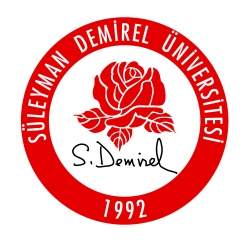 T.C.SÜLEYMAN DEMİREL ÜNİVERSİTESİSOSYAL BİLİMLER ENSTİTÜSÜDOKTORA YETERLİK SINAV TUTANAĞIT.C.SÜLEYMAN DEMİREL ÜNİVERSİTESİSOSYAL BİLİMLER ENSTİTÜSÜDOKTORA YETERLİK SINAV TUTANAĞIT.C.SÜLEYMAN DEMİREL ÜNİVERSİTESİSOSYAL BİLİMLER ENSTİTÜSÜDOKTORA YETERLİK SINAV TUTANAĞIT.C.SÜLEYMAN DEMİREL ÜNİVERSİTESİSOSYAL BİLİMLER ENSTİTÜSÜDOKTORA YETERLİK SINAV TUTANAĞIT.C.SÜLEYMAN DEMİREL ÜNİVERSİTESİSOSYAL BİLİMLER ENSTİTÜSÜDOKTORA YETERLİK SINAV TUTANAĞIT.C.SÜLEYMAN DEMİREL ÜNİVERSİTESİSOSYAL BİLİMLER ENSTİTÜSÜDOKTORA YETERLİK SINAV TUTANAĞI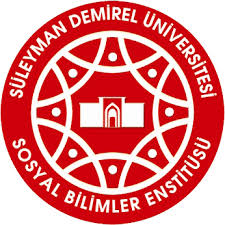 I - ÖĞRENCİ BİLGİLERİI - ÖĞRENCİ BİLGİLERİI - ÖĞRENCİ BİLGİLERİI - ÖĞRENCİ BİLGİLERİI - ÖĞRENCİ BİLGİLERİI - ÖĞRENCİ BİLGİLERİI - ÖĞRENCİ BİLGİLERİI - ÖĞRENCİ BİLGİLERİI - ÖĞRENCİ BİLGİLERİI - ÖĞRENCİ BİLGİLERİI - ÖĞRENCİ BİLGİLERİI - ÖĞRENCİ BİLGİLERİAd SOYADAd SOYADAd SOYADNumaraNumaraNumaraAnabilim DalıAnabilim DalıAnabilim DalıTez DanışmanıTez DanışmanıTez DanışmanıYeterlik Sınavı Yeterlik Sınavı Yeterlik Sınavı  Yeterlik Sınavı 1               Yeterlik Sınavı 2 Yeterlik Sınavı 1               Yeterlik Sınavı 2 Yeterlik Sınavı 1               Yeterlik Sınavı 2 Yeterlik Sınavı 1               Yeterlik Sınavı 2 Yeterlik Sınavı 1               Yeterlik Sınavı 2 Yeterlik Sınavı 1               Yeterlik Sınavı 2 Yeterlik Sınavı 1               Yeterlik Sınavı 2 Yeterlik Sınavı 1               Yeterlik Sınavı 2 Yeterlik Sınavı 1               Yeterlik Sınavı 2Yazılı Sınav Notu*Yazılı Sınav Notu*Yazılı Sınav Notu*Rakamla: Yazıyla: Sözlü Sınav Notu*Sözlü Sınav Notu*Sözlü Sınav Notu*Rakamla: Yazıyla: *  Sınav Sonuçları jürinin ortak kararı olarak 100 puan üzerinden değerlendirilmeli ve sonuçlar hem rakam hem de yazı ile yazılmalıdır. Her iki sınav için başarı puanı en az 75/100 olmalıdır.*  Sınav Sonuçları jürinin ortak kararı olarak 100 puan üzerinden değerlendirilmeli ve sonuçlar hem rakam hem de yazı ile yazılmalıdır. Her iki sınav için başarı puanı en az 75/100 olmalıdır.*  Sınav Sonuçları jürinin ortak kararı olarak 100 puan üzerinden değerlendirilmeli ve sonuçlar hem rakam hem de yazı ile yazılmalıdır. Her iki sınav için başarı puanı en az 75/100 olmalıdır.*  Sınav Sonuçları jürinin ortak kararı olarak 100 puan üzerinden değerlendirilmeli ve sonuçlar hem rakam hem de yazı ile yazılmalıdır. Her iki sınav için başarı puanı en az 75/100 olmalıdır.*  Sınav Sonuçları jürinin ortak kararı olarak 100 puan üzerinden değerlendirilmeli ve sonuçlar hem rakam hem de yazı ile yazılmalıdır. Her iki sınav için başarı puanı en az 75/100 olmalıdır.*  Sınav Sonuçları jürinin ortak kararı olarak 100 puan üzerinden değerlendirilmeli ve sonuçlar hem rakam hem de yazı ile yazılmalıdır. Her iki sınav için başarı puanı en az 75/100 olmalıdır.*  Sınav Sonuçları jürinin ortak kararı olarak 100 puan üzerinden değerlendirilmeli ve sonuçlar hem rakam hem de yazı ile yazılmalıdır. Her iki sınav için başarı puanı en az 75/100 olmalıdır.*  Sınav Sonuçları jürinin ortak kararı olarak 100 puan üzerinden değerlendirilmeli ve sonuçlar hem rakam hem de yazı ile yazılmalıdır. Her iki sınav için başarı puanı en az 75/100 olmalıdır.*  Sınav Sonuçları jürinin ortak kararı olarak 100 puan üzerinden değerlendirilmeli ve sonuçlar hem rakam hem de yazı ile yazılmalıdır. Her iki sınav için başarı puanı en az 75/100 olmalıdır.*  Sınav Sonuçları jürinin ortak kararı olarak 100 puan üzerinden değerlendirilmeli ve sonuçlar hem rakam hem de yazı ile yazılmalıdır. Her iki sınav için başarı puanı en az 75/100 olmalıdır.*  Sınav Sonuçları jürinin ortak kararı olarak 100 puan üzerinden değerlendirilmeli ve sonuçlar hem rakam hem de yazı ile yazılmalıdır. Her iki sınav için başarı puanı en az 75/100 olmalıdır.*  Sınav Sonuçları jürinin ortak kararı olarak 100 puan üzerinden değerlendirilmeli ve sonuçlar hem rakam hem de yazı ile yazılmalıdır. Her iki sınav için başarı puanı en az 75/100 olmalıdır.Süleyman Demirel Üniversitesi Sosyal Bilimler Enstitüsü Lisansüstü Eğitim-Öğretim ve  Sınav Yönetmeliği hükümleri uyarınca yapılan Doktora Yeterlik Sınavında jürimiz, ... /... / 20... tarihinde toplanmış ve yukarıda adı geçen öğrencinin yazılı ve sözlü sınav sonucunda; BAŞARILI               BAŞARISIZolduğuna      OY BİRLİĞİ            OY ÇOKLUĞUile karar verilmiştir.Süleyman Demirel Üniversitesi Sosyal Bilimler Enstitüsü Lisansüstü Eğitim-Öğretim ve  Sınav Yönetmeliği hükümleri uyarınca yapılan Doktora Yeterlik Sınavında jürimiz, ... /... / 20... tarihinde toplanmış ve yukarıda adı geçen öğrencinin yazılı ve sözlü sınav sonucunda; BAŞARILI               BAŞARISIZolduğuna      OY BİRLİĞİ            OY ÇOKLUĞUile karar verilmiştir.Süleyman Demirel Üniversitesi Sosyal Bilimler Enstitüsü Lisansüstü Eğitim-Öğretim ve  Sınav Yönetmeliği hükümleri uyarınca yapılan Doktora Yeterlik Sınavında jürimiz, ... /... / 20... tarihinde toplanmış ve yukarıda adı geçen öğrencinin yazılı ve sözlü sınav sonucunda; BAŞARILI               BAŞARISIZolduğuna      OY BİRLİĞİ            OY ÇOKLUĞUile karar verilmiştir.Süleyman Demirel Üniversitesi Sosyal Bilimler Enstitüsü Lisansüstü Eğitim-Öğretim ve  Sınav Yönetmeliği hükümleri uyarınca yapılan Doktora Yeterlik Sınavında jürimiz, ... /... / 20... tarihinde toplanmış ve yukarıda adı geçen öğrencinin yazılı ve sözlü sınav sonucunda; BAŞARILI               BAŞARISIZolduğuna      OY BİRLİĞİ            OY ÇOKLUĞUile karar verilmiştir.Süleyman Demirel Üniversitesi Sosyal Bilimler Enstitüsü Lisansüstü Eğitim-Öğretim ve  Sınav Yönetmeliği hükümleri uyarınca yapılan Doktora Yeterlik Sınavında jürimiz, ... /... / 20... tarihinde toplanmış ve yukarıda adı geçen öğrencinin yazılı ve sözlü sınav sonucunda; BAŞARILI               BAŞARISIZolduğuna      OY BİRLİĞİ            OY ÇOKLUĞUile karar verilmiştir.Süleyman Demirel Üniversitesi Sosyal Bilimler Enstitüsü Lisansüstü Eğitim-Öğretim ve  Sınav Yönetmeliği hükümleri uyarınca yapılan Doktora Yeterlik Sınavında jürimiz, ... /... / 20... tarihinde toplanmış ve yukarıda adı geçen öğrencinin yazılı ve sözlü sınav sonucunda; BAŞARILI               BAŞARISIZolduğuna      OY BİRLİĞİ            OY ÇOKLUĞUile karar verilmiştir.Süleyman Demirel Üniversitesi Sosyal Bilimler Enstitüsü Lisansüstü Eğitim-Öğretim ve  Sınav Yönetmeliği hükümleri uyarınca yapılan Doktora Yeterlik Sınavında jürimiz, ... /... / 20... tarihinde toplanmış ve yukarıda adı geçen öğrencinin yazılı ve sözlü sınav sonucunda; BAŞARILI               BAŞARISIZolduğuna      OY BİRLİĞİ            OY ÇOKLUĞUile karar verilmiştir.Süleyman Demirel Üniversitesi Sosyal Bilimler Enstitüsü Lisansüstü Eğitim-Öğretim ve  Sınav Yönetmeliği hükümleri uyarınca yapılan Doktora Yeterlik Sınavında jürimiz, ... /... / 20... tarihinde toplanmış ve yukarıda adı geçen öğrencinin yazılı ve sözlü sınav sonucunda; BAŞARILI               BAŞARISIZolduğuna      OY BİRLİĞİ            OY ÇOKLUĞUile karar verilmiştir.Süleyman Demirel Üniversitesi Sosyal Bilimler Enstitüsü Lisansüstü Eğitim-Öğretim ve  Sınav Yönetmeliği hükümleri uyarınca yapılan Doktora Yeterlik Sınavında jürimiz, ... /... / 20... tarihinde toplanmış ve yukarıda adı geçen öğrencinin yazılı ve sözlü sınav sonucunda; BAŞARILI               BAŞARISIZolduğuna      OY BİRLİĞİ            OY ÇOKLUĞUile karar verilmiştir.Süleyman Demirel Üniversitesi Sosyal Bilimler Enstitüsü Lisansüstü Eğitim-Öğretim ve  Sınav Yönetmeliği hükümleri uyarınca yapılan Doktora Yeterlik Sınavında jürimiz, ... /... / 20... tarihinde toplanmış ve yukarıda adı geçen öğrencinin yazılı ve sözlü sınav sonucunda; BAŞARILI               BAŞARISIZolduğuna      OY BİRLİĞİ            OY ÇOKLUĞUile karar verilmiştir.Süleyman Demirel Üniversitesi Sosyal Bilimler Enstitüsü Lisansüstü Eğitim-Öğretim ve  Sınav Yönetmeliği hükümleri uyarınca yapılan Doktora Yeterlik Sınavında jürimiz, ... /... / 20... tarihinde toplanmış ve yukarıda adı geçen öğrencinin yazılı ve sözlü sınav sonucunda; BAŞARILI               BAŞARISIZolduğuna      OY BİRLİĞİ            OY ÇOKLUĞUile karar verilmiştir.Süleyman Demirel Üniversitesi Sosyal Bilimler Enstitüsü Lisansüstü Eğitim-Öğretim ve  Sınav Yönetmeliği hükümleri uyarınca yapılan Doktora Yeterlik Sınavında jürimiz, ... /... / 20... tarihinde toplanmış ve yukarıda adı geçen öğrencinin yazılı ve sözlü sınav sonucunda; BAŞARILI               BAŞARISIZolduğuna      OY BİRLİĞİ            OY ÇOKLUĞUile karar verilmiştir.II - DOKTORA YETERLİK SINAV JÜRİSİII - DOKTORA YETERLİK SINAV JÜRİSİII - DOKTORA YETERLİK SINAV JÜRİSİII - DOKTORA YETERLİK SINAV JÜRİSİII - DOKTORA YETERLİK SINAV JÜRİSİII - DOKTORA YETERLİK SINAV JÜRİSİII - DOKTORA YETERLİK SINAV JÜRİSİII - DOKTORA YETERLİK SINAV JÜRİSİII - DOKTORA YETERLİK SINAV JÜRİSİII - DOKTORA YETERLİK SINAV JÜRİSİII - DOKTORA YETERLİK SINAV JÜRİSİII - DOKTORA YETERLİK SINAV JÜRİSİUnvan Ad SOYADUnvan Ad SOYADUnvan Ad SOYADÜniversiteAnabilim DalıAnabilim DalıAnabilim DalıAnabilim DalıKabul/RedİmzaİmzaDanışmanKabulRedÜyeKabulRedÜyeKabulRedÜyeKabulRedÜyeKabulRed